Диагностика речи1. Методика «Расскажи по картинке»Эта методика предназначается для определения активного словарного запаса ребенка.Ребенку дают 2 мин для того, чтобы он внимательно рассмотрел эти картинки. Если он отвлекается или не может понять, что изображено на картинке, то экспериментатор разъясняет и специально обращает его внимание на это.После того, как рассмотрение картинки закончено, ребенку предлагают рассказать о том, что он видел на ней. На рассказ по каждой картинке отводится еще по 2 мин.Психолог, проводящий исследование при помощи данной методики, фиксирует результаты в таблице, где отмечает наличие и частоту употребления ребенком различных частей речи, грамматических форм и конструкцийСхема протоколирования результатов исследования по методике «Расскажи по картинке»:№ п/пОценка результатов:10 баллов (очень высокий) – в речи ребенка встречаются все 10 включенных в таблицу фрагментов речи8-9 баллов (высокий) – в речи ребенка встречаются 8-9 из включенных в таблицу фрагментов речи6-7 баллов (средний) – в речи ребенка встречаются 6-7 из содержащихся в таблице фрагментов речи4-5 баллов (средний) – в речи ребенка имеются только 4-5 из десяти включенных в таблицу фрагментов речи2-3 балла (низкий) – в речи ребенка встречаются 2-3 из включенных в таблицу фрагментов речи0-1 балл (очень низкий) – в речи ребенка имеется не более одного фрагмента речи из тех, что включены в таблицу.Выводы об уровне развития:10 баллов – очень высокий.8–9 баллов – высокий4–7баллов – средний2–3 балла – низкий.0–1 балл – очень низкий.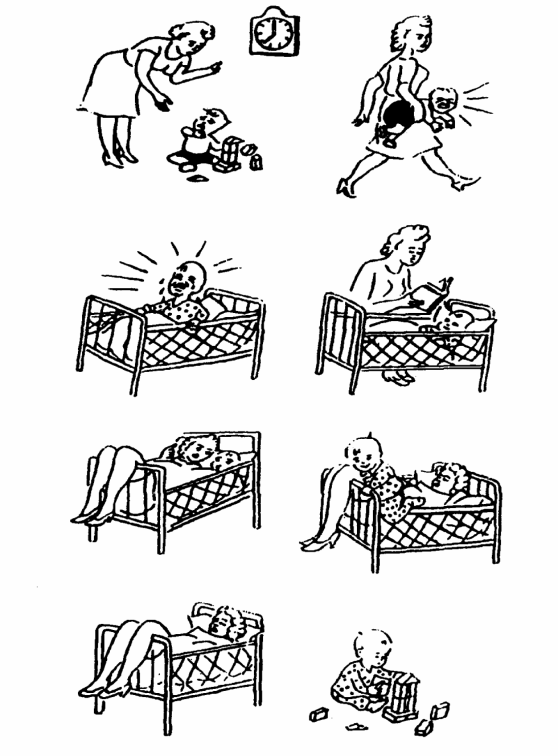 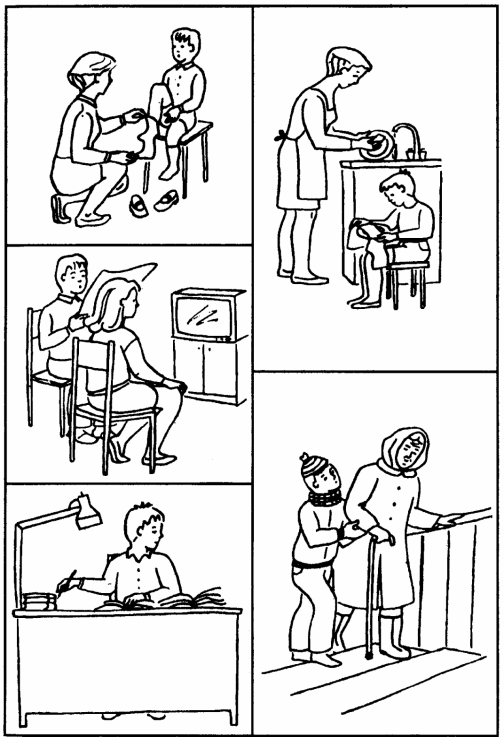 2. Методика «Назови слова»Представляемая далее методика определяет запас слов, которые хранятся в активной памяти ребенка. Взрослый называет ребенку некоторое слово из соответствующей группы и просит его самостоятельно перечислить другие слова, относящиеся к этой же группе.На называние каждой из перечисленных ниже групп слов отводится по 20 сек, а в целом на выполнение всего задания — 160 сек.1. Животные.2. Растения.3. Цвета предметов.4. Формы предметов.5. Другие признаки предметов, кроме формы и цвета.6. Действия человека.7. Способы выполнения человеком действий.8. Качества выполняемых человеком действий.Если ребенок сам затрудняется начать перечисление нужных слов, то взрослый помогает ему, называя первое слово из данной группы, и просит ребенка продолжить перечисление.Оценка результатов10 баллов — ребенок назвал 40 и более разных слов, относящихся ко всем группам.8-9 баллов — ребенок назвал от 35 до 39 разных слов, относящихся к различным группам.6-7 баллов — ребенок назвал от 30 до 34 различных слов, связанных с разными группами.4-5 баллов — ребенок назвал от 25 до 29 разных слов из различных групп.2-3 балла — ребенок назвал от 20 до 24 разных слов, связанныхс различными группами.0-1 балл — ребенок за все время назвал не более 19 слов.Выводы об уровне развития10 баллов — очень высокий.8-9 баллов — высокий4-7 баллов — средний.2-3 балла — низкий.0-1 балл — очень низкий.3. Методика «Определение понятий»В этой методике ребенку предлагают следующие наборы слов:1. Велосипед, гвоздь, газета, зонтик, мех, герой, качаться, соединять, кусать, острый.2. Самолет, кнопка, книжка, плащ, перья, друг, двигаться, объединять, бить, тупой.3. Автомобиль, шуруп, журнал, сапоги, чешуя, трус, бежать,связывать, щипать, колючий.4. Автобус, скрепка, письмо, шляпа, пух, ябеда, вертеться, складывать, толкать, режущий.5. Мотоцикл, прищепка, афиша, ботинки, шкура, враг, спотыкаться, собирать, ударять, шершавый.Представь себе, что ты встретился с человеком, который не знает значения ниодного из этих слов. Ты должен постараться объяснить этому человеку, что означает каждое слово, например слово "велосипед".Как бы ты объяснил это?».Ребенку предлагается 1 набор слов. За каждое правильно данное определение слова ребенок получает по 1 баллу. На то, чтобы дать определение каждого слова, отводится по 30 сек. Если в течение этого времени ребенок не смог дать определение предложенного слова, то экспериментатор оставляет его и зачитывает следующее по порядку слово. Если предложенное ребенком определение слова оказалось не вполне точным, то за данное определение ребенок получает промежуточную оценку — 0,5 балла. При совершенно неточном определении — 0 баллов.Оценка результатовМаксимальное количество баллов, которое может ребенок получить за выполнение этого задания, равно 10, минимальное — 0. В итоге проведения эксперимента подсчитывается сумма баллов, полученных ребенком за определения всех 10 слов из выбранного набора.Выводы об уровне развития10 баллов — очень высокий.8-9 баллов — высокий.4-7 баллов — средний.2-3 балла — низкий.0-1 балл — очень низкий.4. Методика «Выяснение пассивного словарного запаса»В этой методике в качестве стимульного материала ребенку предлагаются те же самые пять наборов слов .1. Велосипед, гвоздь, газета, зонтик, мех, герой, качаться, соединять, кусать, острый.2. Самолет, кнопка, книжка, плащ, перья, друг, двигаться, объединять, бить, тупой.3. Автомобиль, шуруп, журнал, сапоги, чешуя, трус, бежать,связывать, щипать, колючий.4. Автобус, скрепка, письмо, шляпа, пух, ябеда, вертеться, складывать, толкать, режущий.5. Мотоцикл, прищепка, афиша, ботинки, шкура, враг, спотыкаться, собирать, ударять, шершавый.Ребенку зачитывается первое слово из первого ряда — «велосипед» и предлагается из следующих рядов выбрать слова, подходящие к нему по смыслу, составляющие с данным словом единую группу, определяемую одним понятием. Каждый последующий набор слов медленно зачитывается ребенку с интервалом между каждым произносимым словом в 1 сек. Во время прослушивания ряда ребенок должен указать то слово из этого ряда, которое по смыслу подходит к уже услышанному. Например, если он ранее услышал слово «велосипед», то из второго ряда должен будет выбрать слово «самолет», составляющее с первым понятие «виды транспорта» или «средства передвижения». Далее последовательно из следующих наборов он должен будет выбрать слова «автомобиль», «автобус» и «мотоцикл». Если с первого раза, т. е. после первого прочтения очередного ряда ребенок не сумел отыскать нужное слово, то разрешается прочесть ему этот ряд еще раз, но в более быстром темпе. Если же после первого прослушивания ребенок сделал свой выбор, но этот выбор оказался неправильным, экспериментатор фиксирует ошибку и читает следующий ряд. Как только для поиска нужных слов ребенку прочитаны все четыре ряда, исследователь переходит ко второму слову первого ряда и повторяет эту процедуру до тех пор, пока ребенок не предпримет попыток отыскать все слова из последующих рядов, подходящие ко всем словам из первого ряда.Замечание. Перед прочтением второго и последующих рядов слов экспериментатор должен напомнить ребенку найденные слова, чтобы он не забывал смысл искомых слов. Например, если к началу прочтения четвертого ряда в ответ на слово-стимул из первого ряда « велосипед» ребенок уже сумел отыскать во втором и в третьем рядах слова «самолет» и «автомобиль», то перед началом чтения ему четвертого ряда экспериментатор должен сказать ребенку примерно следующее: «Итак, мы с тобой уже нашли слова "велосипед ", "самолет" и "автомобиль", которые имеют общий смысл. Помни о нем, когда я буду читать тебе следующий ряд слов, и как только ты в нем услышишь такое же по смыслу слово, сразу же скажи об этом».Оценка результатовЕсли ребенок правильно нашел значения от 40 до 50 слов, то он в итоге получает 10 баллов.Если ребенку удалось правильно отыскать значения от 30 до40 слов, то ему начисляется 8-9 баллов.Если ребенок смог правильно найти значение от 20 до 30 слов,то он получает 6-7 баллов.Если в ходе эксперимента ребенок правильно объединил в группы от 10 до 20 слов, то его итоговый показатель в баллах будет равен 4-5.Наконец, если ребенку удалось объединить по смыслу меньше чем 10 слов, то его оценка в баллах будет составлять не более 3.Выводы об уровне развития10 баллов — очень высокий.8-9 баллов — высокий.4-7 баллов — средний.0—3 балла — низкий.7.5. Методика «Определение активного словарного запаса»Ребенку предлагается любая картинка, на которой изображены люди и различные предметы (например, такая, которая изображена на рис. ниже). Его просят в течение 5 минут как можно подробнее рассказать о том, что изображено и что происходит на этой картинке.Рисунок. Примерная картинка к методике, предназначенной для определения активного словарного запаса ребёнка младшего школьного возраста: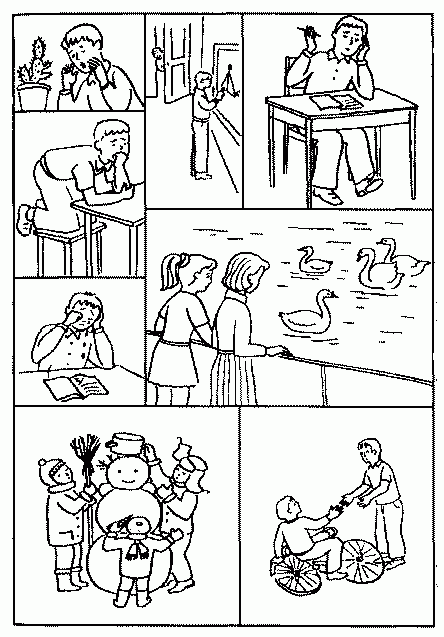 Речь ребенка фиксируется в специальном протоколе, форма которого приводится в таблице, и затем анализируется.Таблица. Форма протокола к методике оценки активного словарного запаса младшего школьника№ п/пВ этом протоколе отмечается частота употребления ребенком различных частей речи, сложных предложений с союзами и вводных конструкций, что свидетельствует об уровне развития его речи. Во время проведения психодиагностического эксперимента все эти признаки, включенные в форму протокола, отмечаются в его правой части.Оценка результатов10 баллов ребенок получает в том случае, если в его речи (рассказе по картинке) встречаются не менее 10 из перечисленных в протоколе признаков.В 8-9 баллов его речь оценивается тогда, когда в ней обнаруживается не менее 8-9 разных протокольных признаков.6-7 баллов за свою речь ребенок зарабатывает при наличии 6-7 разных признаков.Оценка в 4-5 баллов ему дается за присутствие в речи 4-5 разных признаков.2-3 балла — в речи присутствуют 2-3 признака.0-1 балл — рассказа нет или в нем имеются 1-2 слова, представляющие собой одну-единственную часть речи.Выводы об уровне развития10 баллов - очень высокий.8-9 баллов - высокий.4-7 баллов - средний.2-3 балла - низкий.0-1 балл - очень низкий.6. Исследование ригидности речиЦель исследования: определить степень ригидности речи. Материал и оборудование: цветные однотипные картинки с изображением пейзажей, размер каждой не менее 20х25 см, листы бумаги и ручка.Процедура исследованияИсследование можно проводить с одним испытуемым или с группой. Если исследуется одновременно несколько человек, то лучше, чтобы каждый испытуемый получил картинку, а не разглядывал общий плакат. Испытуемым предлагают написать сочинение по картинке, но цель исследования скрывается.Инструкция испытуемому: "Перед Вами картинка с изображенным на ней пейзажем. Напишите сочинение по этой картинке". Время написания сочинения в данном случае не ограничивается, а работа заканчивается, когда сочинение насчитывает не менее 300 слов.Обработка результатовЦель обработки результатов – вычислить величину ригидности письменной речи испытуемого для каждой сотни слов его сочинения. Сначала в сочинении вертикальной чертой отделяют каждую сотню слов. Затем в каждой сотне слов вычеркивают или подчеркивают все повторяющиеся слова, одинаковые по звучанию и написанию, в том числе слова, имеющие общий корень. Например, однокоренными словами будут: зелень, зеленый, зеленоватый. Для каждой сотни слов сочинения отдельно подсчитывают количество слов-повторов. Союз "и" также является словом, и все его повторения считаются.Показатель ригидности письменной речи может быть представлен как в,абсолютной величине, то есть в количестве повторов, так и в относительной – в виде коэффициента "КР".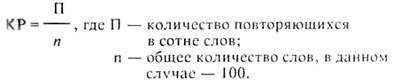 Анализ результатовТенденция повторять слова при написании сочинений в каждой сотне неодинакова. Для интерпретации индивидуальных показателей предлагается таблица определения степеней ригидности письменной речи.№п/п сотни слов в сочиненииВ ходе анализа результатов желательно установить причины ригидности. Среди причин может быть: малый речевой запас, плохое самочувствие испытуемого, невысокий интеллект и др. Люди с лабильной речью часто имеют выраженные лингвистические и общие гуманитарные способности. Обычно они увлекаются литературой и филологией. Желающим совершенствовать себя важно заботиться о профилактике ригидности речи. Для этих целей можно работать со словарем синонимов, заменяя в своих текстах выступлений, сочинениях слова-повторы синонимами. Аналогичным образом можно развивать и устную речь.хорошо помогает при этом магнитофонная запись выступлений и бесед с дальнейшим ее анализом.7. Исследование темпа устной речевой деятельностиЦель исследования: определить темп устной речи по тесту для чтения.Оборудование: тест для чтения, состоящий из букв и цифр, секундомер.Процедура исследованияЭто исследование экспериментатор проводит с одним испытуемым, которого следует удобно усадить за хорошо освещенный стол.Испытуемому предлагается стандартный тест для чтения, напечатанный на небольшом бланке. Тест выглядит следующим образом.А и 28 Я 478 ТСМ 214 Ь! ию? = 734819 носонромор воров иушчцфх 000756 котонрортрр 11+3=12 15:5 = 24 : 7 = 23 М + А = мама = ма ! мама = папа каша + ша = каИнструкция испытуемому: "По моему сигналу "Начали!" как можно быстрее прочитайте вслух все построчно написанное на данном бланке. Старайтесь читать без ошибок. Все ли Вам понятно? Если да, то я засекаю время. Начали!"Экспериментатор должен фиксировать с помощью секундомера время, затраченное испытуемым на чтение всего теста, и возможные ошибки.Обработка результатовРезультатами этого тестирования являются время чтения всего набора букв, цифр, знаков и количество допущенных испытуемым ошибок.Анализ результатовРезультаты тестирования интерпретируются с помощью шкалы оценки темпа устной речевой деятельности.Время чтенияВ ходе интерпретации результатов важно учитывать, каким видом деятельности предпочитает заниматься испытуемый и его темперамент. У филологов темп речевой деятельности бывает обычно высоким. Кроме того, на скорость чтения теста влияет самочувствие и настрой на тестирование. Немаловажную роль играет установка, вызванная инструкцией. У большинства людей высокий темп коррелирует с холерическим или сангвиническим типами темперамента, а средний или низкий – с флегматическим и меланхолическим.Темп чтения можно ускорить частым чтением вслух и развитием внимания.Фрагменты речи, фиксируемые в процессе исследованияЧастота употребления1Существительные2Глаголы3Прилагательные в обычной форме4Прилагательные в сравнительной степени5Прилагательные в превосходной степени6Наречия7Местоимения8Союзы9Предлоги10Сложные предложения и конструкцииФиксируемые признаки речиЧастота употребления этих признаков ребёнком1Существительные2Глаголы3Причастия4Деепричастия5Прилагательные в начальной форме6Прилагательные в сравнительной степени7Прилагательные в превосходной степени8Союзы9Предлоги10Частицы11Однородные члены предложения12Сложные предложения с союзами типа «и», «а», «но», «да», «или» и др.13Сложные предложения, соединённые подчинительными союзами типа: «который», «потому что», «так как» и др.14Вводные конструкции, начинающиеся со слов «во-первых», «по моему мнению», «я думаю», «мне кажется» и т.п.Степень ригидностиСтепень ригидностиСтепень ригидностиСтепень ригидностибольшаясредняямалаялабильностьколичество повторовколичество повторовколичество повторовколичество повторовПервая сотня10 и больше8-94-70-3Вторая сотня12 и больше10-117-90-6Третья сотня14 и больше12-139-110-8Темп чтенияПримечание40 с и меньшевысокийЗа допущенные при чтенииошибки ранг темпа чтенияуменьшается путем сниженияна одну строку внизот 41 до 45 схорошийЗа допущенные при чтенииошибки ранг темпа чтенияуменьшается путем сниженияна одну строку внизот 46 до 55 ссреднийЗа допущенные при чтенииошибки ранг темпа чтенияуменьшается путем сниженияна одну строку внизот 56 до 60 снизкийЗа допущенные при чтенииошибки ранг темпа чтенияуменьшается путем сниженияна одну строку вниз